Styremøte referat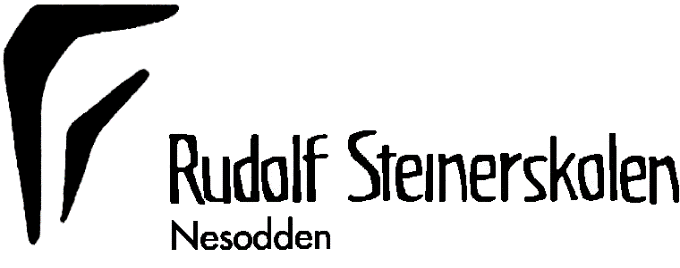   Nesodden, 10.10.23                                              Referat fra styremøteRudolf Steinerskolen NesoddenTirsdag 10. oktober 2023Klokken 18-21Sted: Steinerskolen på NesoddenStyremedlemmerInnkalte med møte- og talerettKnut Holm, styrelederJon Bilberg (lærernes observatør)Siri Nedberg Kristin Bugge Heilo (foreldrenes observatør)Kati DrakeMarcus Holme-Odden (daglig leder)Anders HafnorJoakim Joselo Smit (observatør, andre ansatte)Siv Merete AntonsenEllen JacobsenSynnøve Ugelvik Karianne Frønsdal VaramedlemmerReferentIselin Thulesius Christine PrammAnders HafnorSak 50/2023Godkjenning av innkalling og dagsorden for møtet 10.10.2023Vedtak:Innkalling og dagsorden godkjennes med endringer. Sak 51/2023Elevrådet orientererBeskrivelse:Medlemmer fra elevrådet på ungdomsskolen orienterer styret om sitt arbeid. Elevrådets planer for i år:Fredagskafé – inntekter går til 10.klasseturNissefestBallElevrådet har søkt penger for 40-årsjubileumet til skolen.Ønsker vurdering av tiden elevene har på å spise lunsj.Ønsker tak ute  når det er dårlig vær.Ønsker tur til Kongsberg oftere enn hvert tredje år.Sak 52/2023Økonomigjennomgang. Beskrivelse:Styret har bedt om økonomigjennomgang som et fast punkt i styremøter. Presentasjon av statusrapport økonomi presenteres ved hvert styremøte. Ved to anledninger presenterer regnskapsfører/revisor nøkkeltall. VedtakLedelsen har orientert og styret har tatt det til etterretningSak 53/2023Status pågående saker ved styreformannBeskrivelse:- Invitasjon til opplæring av styremedlemmer i regi av Steinerforbundet- Arbeidsgruppe som leder arbeidet med ny strategi for RSN skal ha ny workshop med skolen, og møte FAU. Styre vedtar strategien i januar 2024.- Styret skal i tråd med regelverket evaluerer seg selv– det blir tema på styremøte i januar.VedtakOrientering ved styreformannOppfølging:Sak 54/ 2023Oppfølging av tidligere vedtak om oppfølging fra tilsynet 2016-17Beskrivelse:Sak 24/ 2023 (fra møtet 11. april 2023) som er oppfølging fra sak 6/ 2023 om oppfølging av tilsynet 2016-17 og som omhandler elevenes psykososiale miljø. I tillegg ønsket styret oversikt over sjekkpunktene ifm med elevenes læringsutbytte med tanke på:Underveisvurdering (under bearbeidelse)Tilpasset opplæring (Vedlegg: Rutinebeskrivelser spesialundervisning RSN)Oppdatert plan for det psykososiale miljøet ved skolen (Vedlegg: RSNs psykosos. plan)Oppfølging:Skolen har orientert om status - planen for det psykososiale miljøet ved skolen gås gjennom med lærerne på skolen før neste styremøte.Sak 55/2023Tilsyn 2023Beskrivelse:Skolen har fått tilsyn – daglig leder orientererVedtak:Daglig leder har orientert og styret har tatt det til etterretningProtokollSak 56/2023 Orienteringer fra daglig lederBeskrivelse:Skolens ledelse og veien videreSkolen vil utlyse stilling som ny trinnlederInnkjøp av pc-er til lærere (vedlegg ettersendes)Skolen har kjøpt PCtil alle lærerneHver klasse har tilgang til en telefon. Pedagogisk avtale mellom skole og hjem (Vedlegg: Forslag til pedagogisk kontrakt mellom skole og hjem) Skolen skal lage et utkastInterkontroll Skolen jobber systematisk med steg for steg å utvikle internkontrollsystemet. VentilasjonDet er målt høye nivåer av Co2 i 2. og 3. klasse samt Furustua (4b).Skolen skal utvikle et beslutningsgrunnlag som styret tar stilling tilOppfølging:Skolen har orientert og styre har tatt det til etterretning Sak 57/2023Skolen presenter sak om inntak av klasser i 2025Beskrivelse:Skolen vurderer inntak av to klasser i 2024. Skolen presenterer saken for styret (Vedlegg: Notat: 1.klasse opptak 24-25) Oppfølging:Skolen presenter snarlig et beslutningsdokument for styretSak 58/2023 Eiendom Beskrivelse:Skolen har vært i dialog med Lakris eiendom. Styreleder orienterer.Oppfølging:Styret har satt ned en arbeidsgruppe som vurderer alternativ. Sak 59 /2023EventueltBeskrivelse:Forenklet referat – ikke protokollSak 60 /2023Eventuelt - Skolen orienterer om statsbudsjettet som ble lagt ut på fredag.Beskrivelse:Hva kan vi gjøre for å mobilisere mot gjennomslag for den nye tilskuddsmodellen for grunnskolene.Skoler kan kontakte kommunen og forklare hvilke konsekvenser det kan ha for kommuneøkonomien om deler av skolen ikke kan driftes Samkjøre aksjoner med Steinerforbundet og andre friskoler. Daglig leder har orientert og er tatt til etterretning.